Mikor született Mark Elliot Zuckerberg? 	1980	198219841986Hány évesen épített ki először számítógépes hálózatot?14 15 16 17Mi volt a Facebook elődjének, Zuckerberg egyetemén belüli hálózatának neve?The FacebookFacemashThefacebookFace BookHány Oscar díjat kapott a róla szóló, A közösségi háló című film?231Nem kapottMilyen alkalomból adományozta részvényeinek 99%-át jótékonysági célokra?Az Oscar-díj megnyerése alkalmábólKutyájának születése miattDiplomázásának 10. évfordulójánGyermeke születése okánMelyik nem létező reakció a Facebookon? 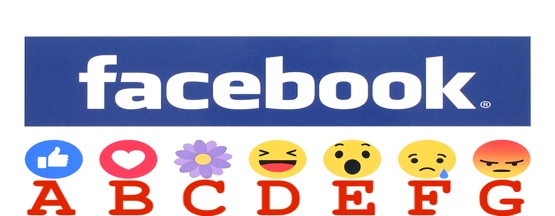 BCDGMilyen színű Beast, Zuckerberg pulija?BarnaFeketeFehérFoltosHány évesen lett a világ 5. leggazdagabb embere?25333019Milyen információt nem teszel fel a Facebookra?ÁlhíreketBizalmas információkatKépeket arról, ami neked tetszikOlyan képeket, amiket nem szeretnél máshol látniMelyik állítás nem lehet igaz? 	A fiatal feltalálónak van saját Facebook oldala	A kutyájának van saját Facebook oldala	Szabadon vállalhatja zsidó származását	Egyedül kezeli a napi sokezer Facebook üzenetét